1. AufgabeDie Filmreihe «Minderheiten in Europa» zeigt Beispiele von Minderheitsgruppen in Europa. Versuche, die folgenden zehn Minderheiten den Gebieten zuzuordnen, in denen diese (noch) vorkommen. Unterstreiche die aufgelisteten zehn Minderheiten mit verschiedenen Farben. Kennzeichne dann das Gebiet, in welchem diese Personen leben, mit der entsprechenden Farbe. BaskenCornwalliserElsässerFriulanerKatalanenLadinerNordfriesenRätoromanenSorbenWalser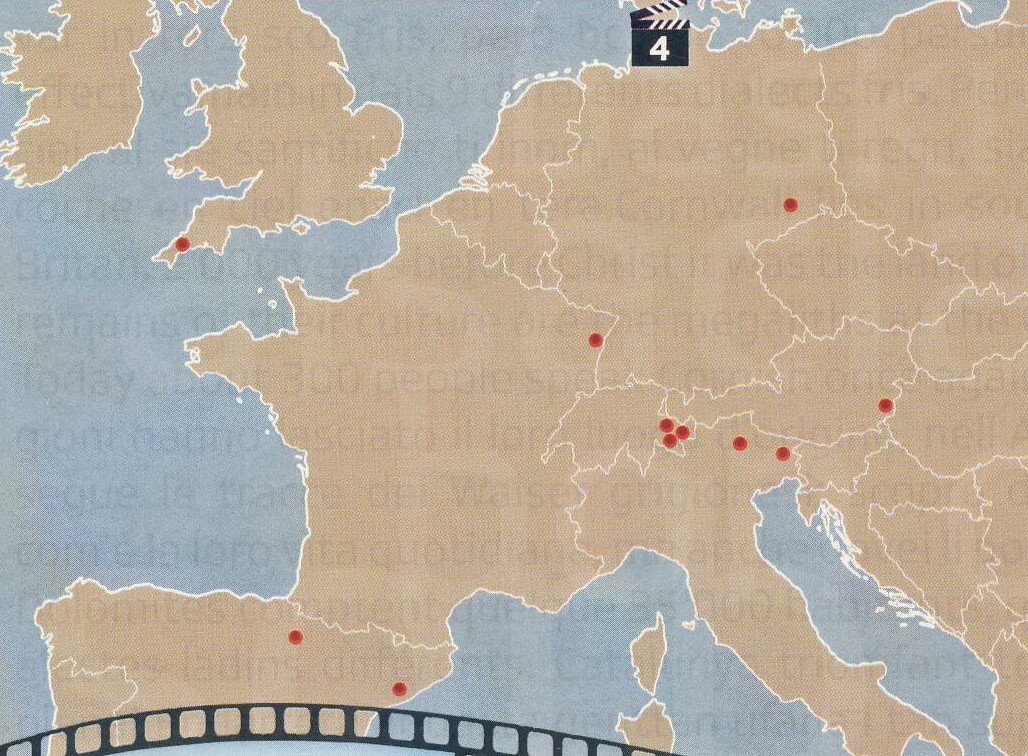 Quelle: «Minderheiten in Europa» 2006, RTR2. AufgabeIn der Tabelle findest du einige Minderheiten. Trage die fehlenden Angaben ein. Wenn du nicht weiter weisst, recherchierst du im Internet.3. AufgabeSoll man die Minderheiten schützen und unterstützen?DiskussionspunkteWelche Gründe gibt es, Minderheiten zu schützen?Welchen Beitrag können Minderheiten für die Gesamtgesellschaft leisten?Können wir etwas von der Kultur der Minderheiten lernen?Was würde sich verändern, wenn die Minderheiten verschwinden würden?Warum haben sich der Europarat – und auch die Schweiz – entschieden, ihre Minderheiten zu schützen?Mit dem Aussterben der Minderheiten würden auch ihre Sprachen verschwinden. Warum könnte das einen Verlust darstellen?Mögliche Pro- und KontraargumenteKontraDie Minderheiten kosten zu viel.Der Aufwand, um eine Minderheit am Leben zu erhalten, ist zu gross.Wenn die Minderheit überleben will, sollen sich ihre Mitglieder dafür engagieren, nicht der Staat. ProDie Minderheiten sind wichtige lebende Erinnerungen der europäischen Geschichte und Kultur.Ohne Minderheiten wäre unsere Gesellschaft farblos. Minderheiten sind Beispiele anderer Lebensformen. Minderheiten bringen auch wirtschaftliche Vorteile, zum Beispiel als touristische Ziele. Individuell. Minderheit lebt inSprache der MinderheitSprache der umliegenden Bevölkerung/ Offizielle Sprache der MehrheitEinwohnerzahl MinderheitEinwohnerzahl MehrheitsgebietWalserSchweiz
ItalienÖsterreichWalser-DeutschDeutschItalienisch10000Graubünden: 195 000Italien: 60 MillionenCornwalliserEnglandKornischEnglisch300-3000England: 
54 MillionenNordfriesen DeutschlandNordfriesischDeutsch10 000Schleswig Holstein: 2,8 MillionenSorbenDeutschlandSorbischDeutsch60000Sachsen: 
4 MillionenKatalanenSpanienKatalanischSpanisch11 Millionen47 MillionenBaskenSpanienFrankreichBaskischSpanischFranzösischSpanien:47 MillionenFrankreich:65 Millionen ElsässerFrankreichElsässisch, Elsässer-deutschFranzösisch600 000Elsass: 1,9 MillionenRätoromanenSchweizRomanischDeutsch60000Graubünden: 195 000Schweiz:11 Millionen